Przesyłanie prac za pośrednictwem Teams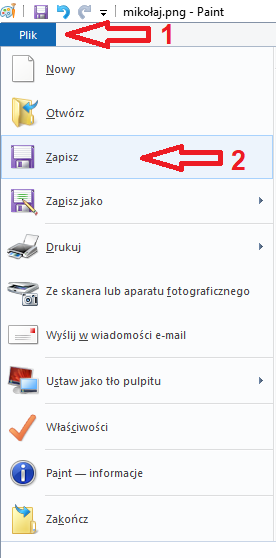 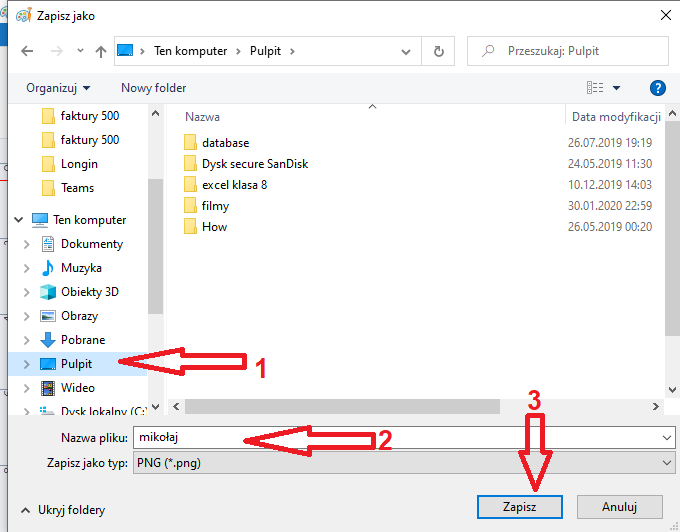 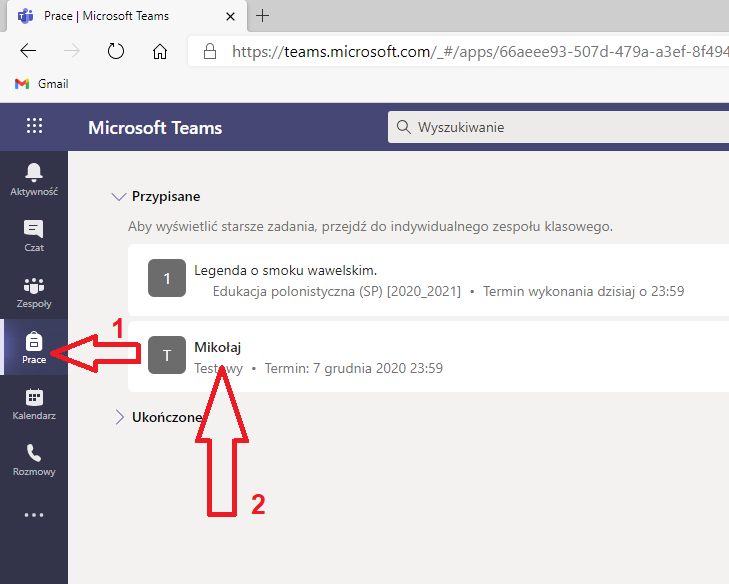 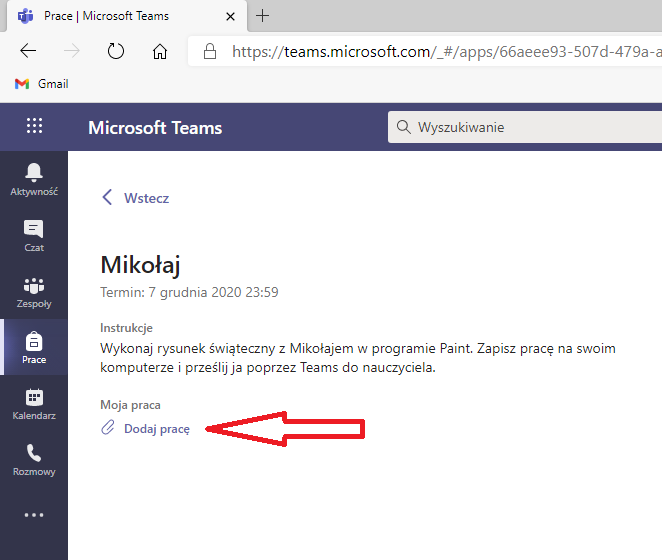 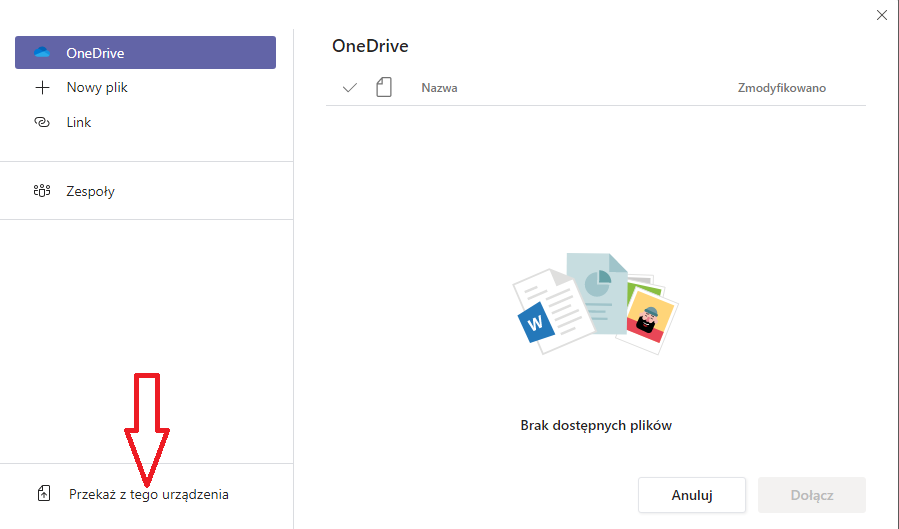 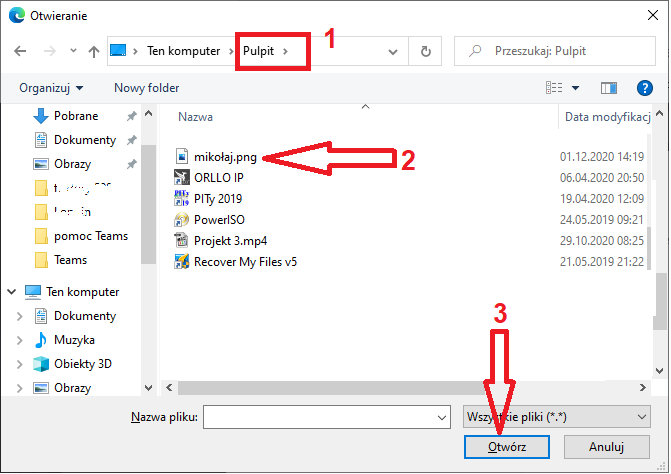 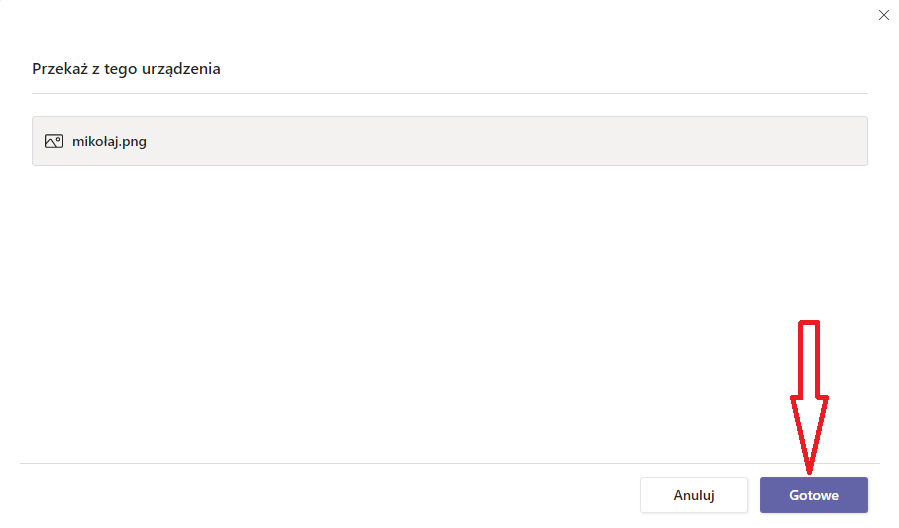 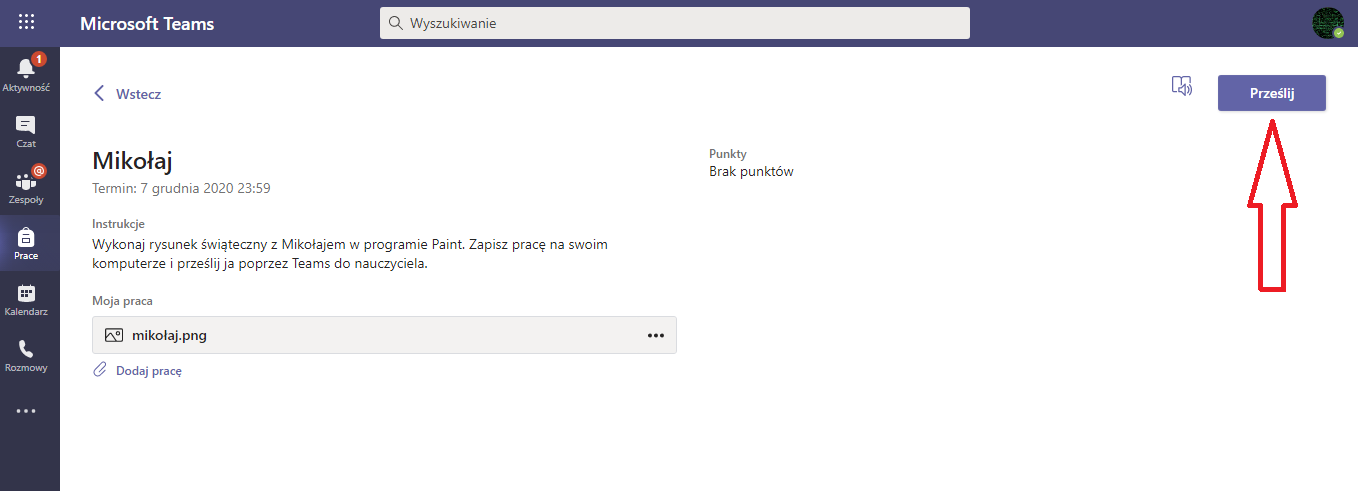 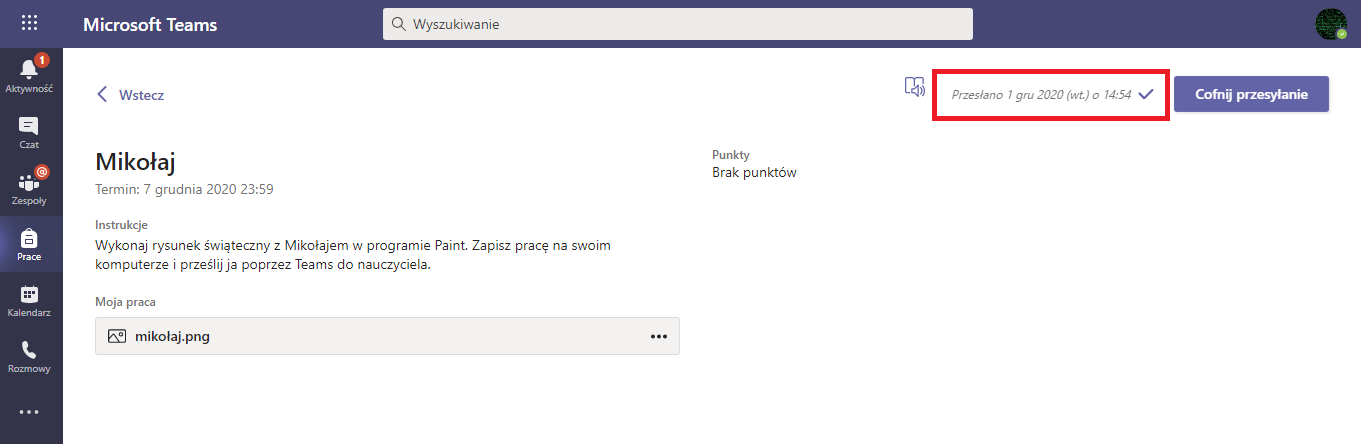 